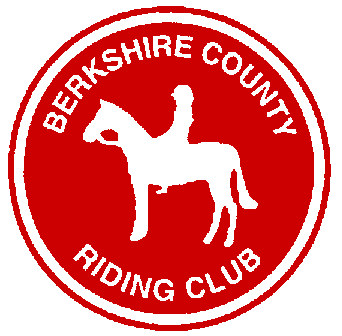 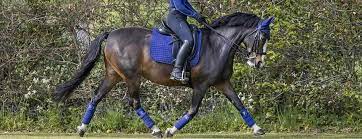 Berkshire County Riding Club	Matchy Matchy Dressage CompetitionOpen Outdoor Unaffiliated Dressage23rd June 2024
Fairoak Grange, Ashford Hill, Berkshire, RG19 8BLBy kind permission of Lindsey and Peter DawesRosettes to 6th place in each class and sectionRosettes to 3rd place in each class and section for best “Matchy Matchy”Light refreshments supplied by “Pony Stars”Photographer for the day is Emily Corten of www.corteninthemoment.co.ukRaffle in aid of Thames Valley Air Ambulance Dressage entries close on the Monday before the event.
Dressage times will be published on the Thursday before the competition on the website: www.berkscountyridingclub.co.uk and BCRC Facebook page.Entries Secretary – Horse Events, info@horse-events.co.uk or Jo Lake, berkshirecountyridingclub@gmail.com or 07775 625310‬. ENTER ONLINE AT www.horse-events.co.uk.  If you have any queries regarding online entries, please contact Horse-Events 07962 251696 OR info@horse-events.co.uk“Matchy matchy” is not compulsory however, competitor numbers should be worn.Entry Fees (on-line) – Full schedule with Rules online Please note all entries are subject to a non-refundable booking fee which will be stated online on a per class basis. If the competition has to be cancelled the entry fee will be refunded minus a £2.50 admin fee. No refunds after the closing date unless the event has been cancelled. Classes will close early if full.CLASS 1 Pick Your Own TestPrelim 18 (2002)Novice 27 (2007)Please select Senior or Junior 18 and underPlease state which test on entry formCLASS 2 Pick Your Own TestNovice 40 (2009)Elem 44 (2002)Please state which test on entry formCLASS 3 Intro C (2016)Please select Lead Rein or Junior under 16 or Senior 16 and overCLASS 4 Prelim 12 (2005)Please select Senior or Junior 18 and underBCRC MemberNon-MemberDressage per class £18£21Booking Fee per class£1.45£1.45